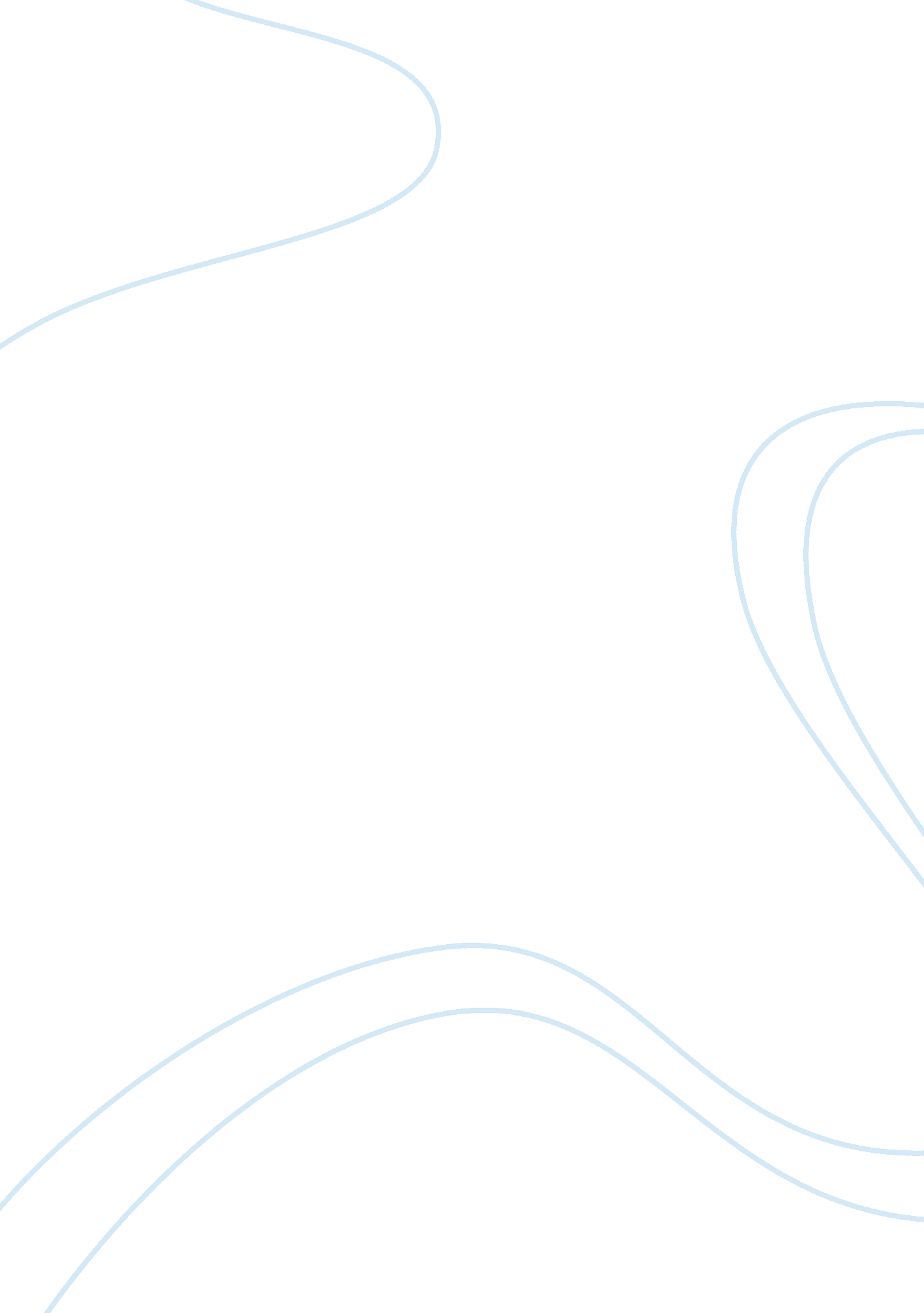 The crimes: an inside look essay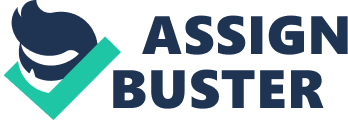 In this paper I will examine some of the aspects of white collar crimes such as: fraud, embezzlement, cybercrimes, identity theft and forgery. I will explain what each of these are pertaining to criminal justice and how they relate to one another. And I will conclude by how each of these topics are growing into global problems. According to Criminal-Law-Lawyer-Source. com “ Fraud is the act of deliberately deceiving another individual or group in order to secure an unfair or unlawful personal gain at the expense of that party.” Fraud may be either civil or criminal offenses and many times are considered to be felony crimes. The more frequent types of fraud are: embezzlement, internet fraud, credit card fraud, identity theft and insurance fraud. With technology advancing we see police stepping up more and more and cracking down on fraud criminals like never before. But as technology is advancing so are the criminal. Summit Daily. com defines embezzlement as “ a crime committed by someone in a position of trust.” embezzlement can be as small as stealing a few bucks from a cash register or as large as stealing hundreds of thousands of dollars from a corporate. This would be comparable to theft/larceny. People may say I will never be a victim of embezzlement or why worry that kind of stuff never happens locally around Brevard County. A good case to look at would be the case against Yolanda Serrano. Agent Tim Anliker from the Brevard County Sheriffs Office testified saying that she stole over 12 million dollars from her Cocoa based company. This all happened over a 5 year span. WiseGeek. com defines cybercrime as “ any type of illegal activity that makes use of the Internet, a private or public network, or an in-house computer system.” Examples involving this crime are: software that are designed in order to steal identities, credit card numbers, or any other data in which the criminals can benefit from. With the world relying mainly on computers the risks are.. . 